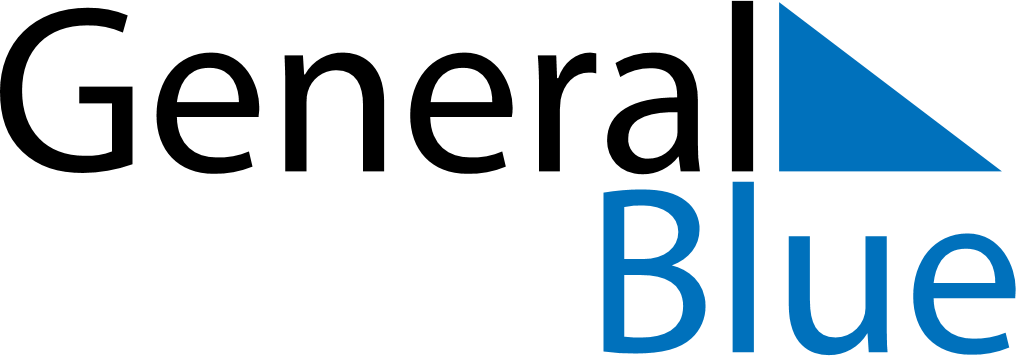 December 2030December 2030December 2030December 2030ColombiaColombiaColombiaMondayTuesdayWednesdayThursdayFridaySaturdaySaturdaySunday123456778Immaculate Conception91011121314141516171819202121222324252627282829Christmas Day3031